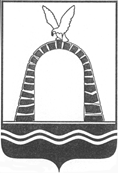 АДМИНИСТРАЦИЯ ГОРОДА БАТАЙСКАПОСТАНОВЛЕНИЕ от 23.10.2020 № 238г. Батайск О внесении изменений в постановление Администрации города Батайска от 27.11.2018 № 374В соответствии с решением Батайской  городской  Думы от 26.08.2020 № 79 «О внесении изменений в решение Батайской городской Думы от 18.12.2019 № 30 «О бюджете города Батайска на 2020 год и на плановый период 2021 и 2022 годов», Администрация города Батайска постановляет:Внести изменения в постановление Администрации города Батайска от 27.11.2018 № 374 «Об утверждении муниципальной программы города Батайска «Развитие образования» согласно приложению к настоящему постановлению.Финансовому управлению города Батайска (Свистунов О.В.) осуществлять финансирование муниципальной программы города Батайска «Развитие образования» в пределах ассигнований, предусмотренных на указанные цели в бюджете города Батайска.Настоящее постановление вступает в силу со дня его официального опубликования.Настоящее постановление подлежит включению в регистр муниципальных нормативных правовых актов Ростовской области.Контроль за исполнением настоящего постановления возложить на заместителя главы Администрации города Батайска по социальным вопросам Кузьменко Н.В.Постановление вноситУправление образованиягорода БатайскаГлава Администрации города Батайска                                                                             Г.В. Павлятенко